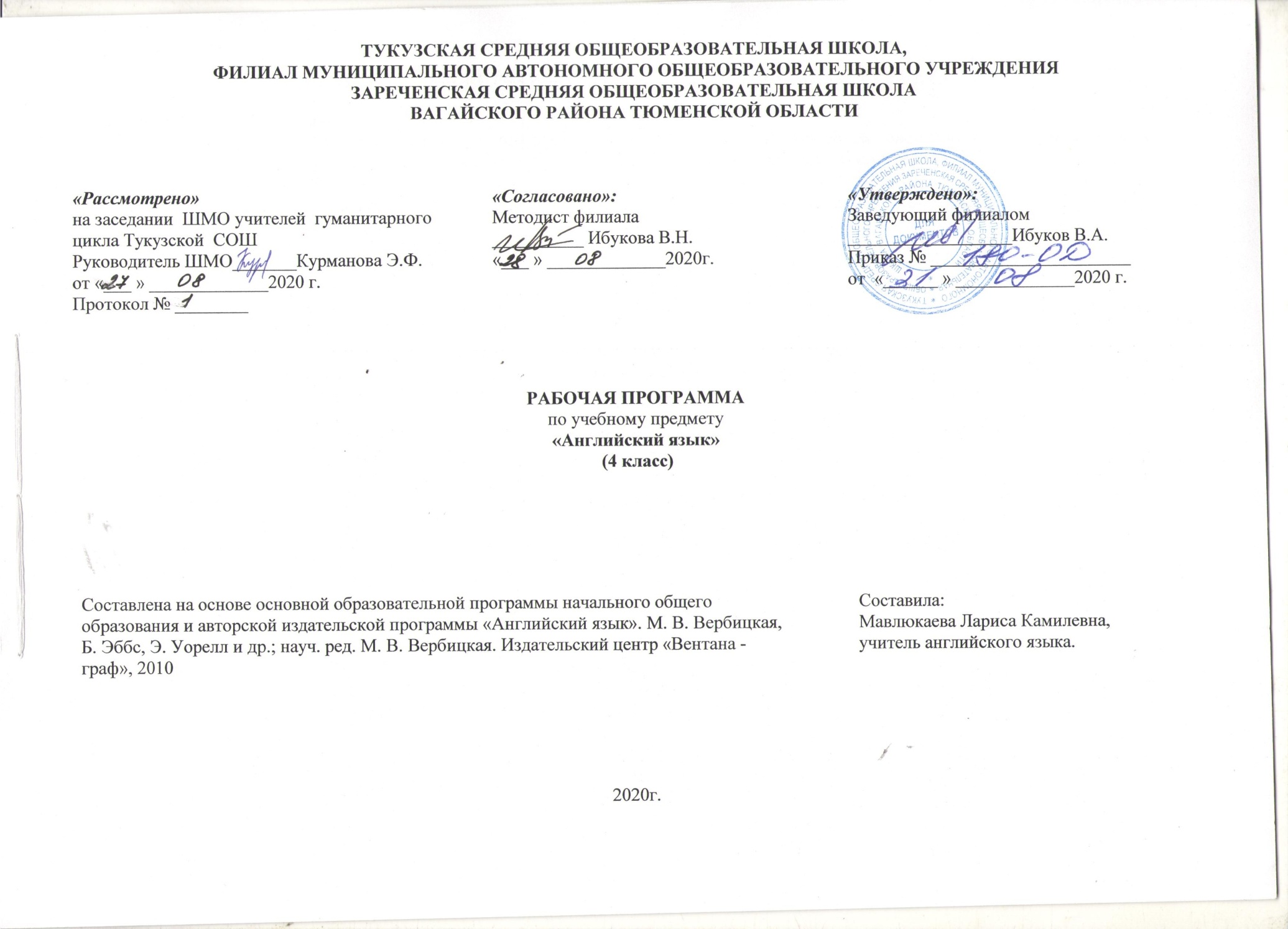 I. ПЛАНИРУЕМЫЕ РЕЗУЛЬТАТЫ ОСВОЕНИЯ УЧЕБНОГО ПРЕДМЕТАЛичностные результатыПод личностными результатами освоения учебного предмета понимается система ценностных отношений обучающихся – к себе, другим участникам образовательного процесса, самому образовательному процессу и его результатам, сформированные в образовательном процессе.Личностные результаты освоения учебного предмета формируются на основе следующих требований Федерального государственного стандарта начального общего образования 2009 г:формирование основ российской гражданской идентичности, чувства гордости за свою Родину, российский народ и историю России, осознание своей этнической и национальной принадлежности; формирование ценностей  многонационального российского общества; становление гуманистических и демократических ценностных ориентаций;формирование целостного, социально ориентированного взгляда на мир в его органичном единстве и разнообразии природы, народов, культур и религий;формирование уважительного отношения к иному мнению, истории и культуре других народов;овладение начальными навыками адаптации в динамично изменяющемся и развивающемся мире;принятие и освоение социальной роли обучающегося, развитие мотивов учебной деятельности и формирование личностного смысла учения;развитие самостоятельности и личной ответственности за свои поступки, в том числе в информационной деятельности, на основе представлений о нравственных нормах, социальной справедливости и свободе;формирование эстетических потребностей, ценностей и чувств;развитие этических чувств, доброжелательности и эмоционально-нравственной отзывчивости, понимания и сопереживания чувствам других людей;развитие навыков сотрудничества со взрослыми и сверстниками в разных социальных ситуациях, умения не создавать конфликтов и находить выходы из спорных ситуаций;формирование установки на безопасный, здоровый образ жизни, наличие мотивации к творческому труду, работе на результат, бережному отношению к материальным и духовным ценностямЛичностными результатами изучения иностранного языка в начальной школе являются:•        общее представление о мире как о многоязычном и поликультурном сообществе;•        осознание языка, в том числе иностранного, как основного средства общения между людьми;•        знакомство с миром зарубежных сверстников с использованием средств изучаемого иностранного языка (через детский фольклор, некоторые образцы детской художественной литературы, традиции).  Метапредметные результаты  Под метапредметными результатами освоения учебного предмета понимаются способы деятельности, применимые как в рамках образовательного процесса, так и при решении проблем в реальных жизненных ситуациях, освоенные обучающимися на базе одного, нескольких или всех учебных предметов, которые включают в себя:а) освоение учащимися универсальных учебных действий (познавательных, регулятивных, коммуникативных), обеспечивающих овладение ключевыми компетенциями, составляющими основу умения учиться;б) освоение учащимися межпредметных понятий.Метапредметные результаты освоения учебного предмета формируются на основе следующих требований Федерального государственного стандарта начального общего образования 2009 говладение способностью принимать и сохранять цели и задачи учебной деятельности, поиска средств ее осуществления;освоение способов решения проблем творческого и поискового характера;формирование умения планировать, контролировать и оценивать учебные действия в соответствии с поставленной задачей и условиями ее реализации; определять наиболее эффективные способы достижения результата;формирование умения понимать причины успеха/неуспеха учебной деятельности и способности конструктивно действовать даже в ситуациях неуспеха;освоение начальных форм познавательной и личностной рефлексии;использование знаково-символических средств представления информации для создания моделей изучаемых объектов и процессов, схем решения учебных и практических задач;активное использование речевых средств и средств информационных и коммуникационных технологий (далее – ИКТ) для решения коммуникативных и познавательных задач;использование различных способов поиска (в справочных источниках и открытом учебном информационном пространстве сети Интернет), сбора, обработки, анализа, организации, передачи и интерпретации информации в соответствии с коммуникативными и познавательными задачами и технологиями учебного предмета; в том числе умение вводить текст с помощью клавиатуры, фиксировать (записывать) в цифровой форме и анализировать изображения, звуки, измеряемые величины, готовить свое выступление и выступать с аудио-, видео- и графическим сопровождением; соблюдать нормы информационной избирательности, этики и этикета;овладение навыками смыслового чтения текстов различных стилей и жанров в соответствии с целями и задачами; осознанно строить речевое высказывание в соответствии с задачами коммуникации и составлять тексты в устной и письменной формах;овладение логическими действиями сравнения, анализа, синтеза, обобщения, классификации по родовидовым признакам, установления аналогий и причинно-следственных связей, построения рассуждений, отнесения к известным понятиям;готовность слушать собеседника и вести диалог; готовность признавать возможность существования различных точек зрения и права каждого иметь свою; излагать свое мнение и аргументировать свою точку зрения и оценку событий;определение общей цели и путей её достижения; умение договариваться о распределении функций и ролей в совместной деятельности; осуществлять взаимный контроль в совместной деятельности, адекватно оценивать собственное поведение и поведение окружающих;готовность конструктивно разрешать конфликты посредством учёта интересов сторон и сотрудничества;овладение начальными сведениями о сущности и особенностях объектов, процессов и явлений действительности (природных, социальных, культурных, технических и др.) в соответствии с содержанием конкретного учебного предмета;овладение базовыми предметными и межпредметными понятиями, отражающими существенные связи и отношения между объектами и процессами;умение работать в материальной и информационной среде начального общего образования (в том числе с учебными моделями) в соответствии с содержанием конкретного учебного предмета.Метапредметными результатами изучения иностранного языка в начальной школе являются:•        развитие умения взаимодействовать с окружающими, выполняя разные роли в пределах речевых потребностей и возможностей младшего школьника;•        развитие коммуникативных способностей школьника, умения выбирать адекватные языковые и речевые средства для успешного решения элементарной коммуникативной задачи;•        расширение общего лингвистического кругозора младшего школьника;•        развитие познавательной, эмоциональной и волевой сфер младшего школьника; формирование мотивации к изучению иностранного языка;•        овладение умением координированной работы с разными компонентами учебно-методического комплекта (учебником, аудиодиском, рабочей тетрадью, справочными материалами и т.дПредметные результатыПредметные результаты освоения учебного предмета формируются на основе следующих требований Федерального государственного стандарта начального общего образования 2009 г.:приобретение начальных навыков общения в устной и письменной форме с носителями иностранного языка на основе своих речевых возможностей и потребностей; освоение правил речевого и неречевого поведения;освоение начальных лингвистических представлений, необходимых для овладения на элементарном уровне устной и письменной речью на иностранном языке, расширение лингвистического кругозора;сформированность дружелюбного отношения и толерантности к носителям другого языка на основе знакомства с жизнью своих сверстников в других странах, с детским фольклором и доступными образцами детской художественной литературы. В процессе обучения ученики 3 класса получают знания об истории иностранного  языка, обычаях и традициях страны изучаемого языка, учатся  применять знания в различных ситуациях, работать в группах, аргументировать и отстаивать свою точку зрения, слушать других, пользоваться предметным указателем, словарем, решать проблемно-поискивые задачи. Деятельностный подход, используемый в курсе, не только развивает познавательный интерес, но и формирует мотивацию для изучения курса английского языка.II Основное содержание учебного предмета «Английский язык» 4- класс (68 часов)Содержание  курса  АЯ, представленного данной  рабочей программой, находится в соответствии со всеми разделами  «Примерной программы по иностранному языку», разработанной в рамках ФГОС 2009 г., что обеспечивает достижение учащимися планируемых результатов, подлежащих итоговому контролю, определённому требованиями ФГОС. Предметное содержание устной и письменной речи соответствует образовательным и воспитательным целям, а также интересам и возрастным особенностям младших школьников. В данной рабочей программе выделяется инвариантная часть предметного содержания речи (полностью соответствующая Примерной программе по ИЯ) и  его вариативная часть, отражающая особенности УМК серии «Forward»(выделено). Знакомство:  с одноклассниками, учителем, (имя, возраст, национальность / гражданство); представление  персонажей детских произведений.  Приветствие, прощание (с использованием типичных фраз английского речевого этикета). Я и моя семья: члены семьи, их имена, возраст, внешность, черты характера, увлечения/хобби. Профессии родителей.  Мой день (распорядок дня, домашние обязанности). Покупки в магазине.  Одежда, обувь, основные продукты питания. Любимая еда. Семейные праздники: день рождения, Новый год/ Рождество. Подарки. Мир моих увлечений.  Мои любимые занятия. Виды спорта и спортивные игры. Мои любимые сказки. Выходной день (в зоопарке, цирке, парке аттракционов). Каникулы, активный отдых.Я и мои друзья: имя, возраст, внешность, характер, увлечения/хобби. Совместные занятия. Письмо зарубежному другу. Любимое домашнее животное: имя, возраст, цвет, размер, характер, что умеет делать.Моя школа: классная комната, учебные предметы, школьные принадлежности. Школьные кружки. Учебные занятия на уроках. Мир вокруг меня. Мой дом/квартира/комната: названия комнат, их размер, предметы мебели и интерьера. Обозначение времени. Природа. Дикие и домашние животные. Любимое время года. Погода. Страны изучаемого языка и родная страна: название, столица, достопримечательности. Литературные персонажи популярных детских книг. Небольшие произведения детского фольклора на английском языке (рифмовки, стихи, песни, сказки). Некоторые формы речевого и неречевого этикета англоговорящих  стран в ряде ситуаций общения (в школе, во время совместной игры, за столом, в магазине, в путешествии, беседа с врачом). Тематическое планированиеКалендарно-тематическое планирование, 4 класс№ п/пПредметное содержание речиКол-во часов1.UNIT 1 – New friends: летние каникулы, друзья, увлечения, даты, страны, национальности, математические действия.32.UNIT 1– A message on the computer: описание людей, профессии, родственные связи33.UNIT 3 – A computer magazine: части компьютера, профессии и занятия, режим дня44. UNIT 4 – In the rain forest: отдых на природе, жизнь животных, часыReview 1425.UNIT 5 – What do you know about rain forest? Погода в дождевом лесу, жизнь растений и животных 36.UNIT 6 – What do you know about Russia? Карта мира, география России, горы, моря, реки, столица, животные России.37.UNIT 7– Find Joseph Alexander: достопримечательности города, как добраться до …? выражение долженствования38.UNIT 8 – Capital city: Лондон, достопримечательности города, дорожные знаки, Москва и ее достопримечательностиReview 2439.UNIT 9 – Off we go! Оборудование и оснащения, выражение намерений, активный отдых310. UNIT  10 – Beano comes to the rescue: предлоги направления, дни недели, планирование действий311.UNIT 11 – The Angel of the forest: опасность в лесу, сравнительные характеристики, вкус еды312.UNIT 12 – A shape in the mist: животные, приоритеты, названия улиц, площадей 313.UNIT 13 – The painting on the wall: высказывание предположений, наскальная живопись Project : Живопись Review 35314. UNIT14 – The message in the temple: проблемы со здоровьем, посещение врача, загрязнение окружающей среды415.UNIT 15 – Where is Mr Big: правила поведения в парке, проблемы экологии, прогнозирование, предсказание416.UNIT 16 – Going home: лекарственные растения, медпрепараты, распорядок дняReview 4 Projects 332Итого: 68Номер урокаТема учебного занятияКоличество часовДатаДатаНомер урокаТема учебного занятияКоличество часовпланфакт1Новые друзья.1 ч.8.092Удостоверение личности1 ч.10.093Страны и континенты1 ч.15.094Компьютерное послание1 ч.17.095Угроза опасности1 ч.22.096Как найти человека?1 ч.24.097Компьютерный журнал1 ч.29.098Где используют компьютер1 ч.1.109Компьютерные профессии1 ч.6.1010Компьютерные вопросы1 ч.8.1011В дождевом лесу1 ч.13.1012Где ты был вчера?1 ч.15.1013Почему не смеется дикобраз?1 ч.20.1014Опишите животное1 ч.22.1015Контрольная работа №1 « Новые друзья. Настоящее простое время. Прошедшее простое время»1 ч.3.1116Работа над ошибками и подведение итогов 1 четверти1 ч.5.1117Что ты знаешь о дождевых лесах?1 ч.10.1118Солнечный цветок1 ч.12.1119Странные животные1 ч.12.1120Что ты знаешь о России?1 ч.17.1121Дикие животные России1 ч.19.1122Мой родной город1 ч.24.1123Найти Джозефа Александра1 ч.26.1124Когда отходит поезд?1 ч.1.1225Расписание поездов1 ч.3.1226Столичный город  - Лондон1 ч.8.1227Как добраться до площади Ленина?1 ч.10.1228Экскурсия по Лондону1 ч.15.1229Московские достопримечательности1 ч.17.1230Повторение и подготовка к контрольной работе(обобщающее повторение)1 ч.22.1231Контрольная работа №2 «Россия. Мой родной город. Настоящее продолженное время»1 ч.24.1232Работа над ошибками и подведение итогов 2 четверти1 ч.12.0133Мы спешим на помощь1 ч.14.0134На каникулы в Помпеи1 ч.19.0135Планы на зимние каникулы1 ч.21.0136Бино спешит на помощь1 ч.26.0137Дневник Кейт1 ч.28.0138Найти сокровища по карте1 ч.2.0239Лесной ангел1 ч.4.0240Сравни героев1 ч.9.0241Сафари-парк1 ч.11.0242Призрак в тумане1 ч.16.0243А чего боишься ты?1 ч.18.0244Московские улицы1 ч.25.0245Картина на стене1 ч.2.0346Привет из пещерного века1 ч.4.0347Русские сказки1 ч.9.0348Великие русские художники1 ч.11.0349Мой любимый художник1 ч.16.0350Повторение и подготовка к контрольной работе(обобщающее повторение)1 ч.18.0351Контрольная работа №3 «Планы на каникулы. Степени сравнения прилагательных»1 ч.30.0352Работа над ошибками и подведение итогов 3 четверти1 ч.1.0453Послание в храме1 ч.6.0454Давай-ка сходим к доктору1 ч.8.0455Что же будет в будущем?1 ч.13.0456Я бы хотел…1 ч.15.0457Где же мистер Биг?1 ч.20.0458Кто плохо себя ведет?1 ч.22.0459Песня дельфина1 ч.27.0460Поиграем вместе?1 ч.29.0461Возвращение домой1 ч.4.0562Лекарственные растения1 ч.6.0563Растения тропического леса1 ч.11.0564Повторение и подготовка к контрольной работе1 ч.13.0565Повторение и подготовка к контрольной работе1 ч.18.0566Контрольная работа №4 «В больнице. Простое будущее время»1 ч.20.0567Работа над ошибками и подведение итогов 4 четверти1 ч.25.0568Обобщение и подведение итогов года1 ч.27.05